ТАЄМНИЙ СВІТ СНОВИДІНЬПротягом багатьох століть людина намагається розібратися у причинах появи сновидінь, шукає відповідь на питання «що таке сон?», запитує себе: «чи може сновидіння впливати на життя або передбачати майбутню долю?». Ми дивуємося, коли подія, яку бачимо уві сні, відбувається наяву. Проте, на сьогодні суспільство розділилося на дві категорії: перша наголошує на тому, що сни мають надприродну властивість, друга пояснює нічне видіння виключно з точки зору науки та пов’язує його з психологічними та фізіологічними якостями організму людини. Соціальними дослідженнями підтверджено, що першу згадану категорію людей складає  та частина, яка не має достатнього рівня освіченості (приблизно 28%) – до цієї ж категорії належать люди, які бачать пророчі сни. Відмітки  про пророчі сни знаходимо у ранніх літературних пам’ятках. Аристотель зазначає, що саме пророчий сон – це Божий дар. Чи дійсно це так? Певна кількість людей вірять у символіку снів як потойбічні знаки від Господа: вони можуть допомагати та вказувати на варіанти можливого розвитку життєвих подій: смерть, народження. Або можуть застерігати та надавати пораду, щоб запобігти страшних подій у житті пересічної людини. Про це знаходимо у Біблії: Іов 33:14-18: «Бог говорить один раз і, якщо того не помітять, удруге: уві сні, у нічному видінні…». На думку багатьох людей, саме пророчі сни взаємопов’язані із релігією. Сон – це підказка Бога, за допомогою якої Він допомагає людині уникнути біди чи горя або дає настанову щодо виконання певної місії для людства. Прикладом є численна кількість святих, для яких сни слугували провідником між ними та Богом. Але існує думка про невідповідність снів релігійним законам. Дехто зі священників щодо віри чи невіри у сни коментує простою лаконічною фразою: «не приймай, але й не відкидай». Наприклад, священник Михайло Гапоненко не рекомендує надавати вагоме значення сновидінням та взагалі вірити в їх символіку або значення. Він наголошую на тому, що до снів треба відноситися з великою обережністю, якщо вони не нагадують людям про покаяння або про Страшний суд. Священник Димитрій Шишкин підкреслює диявольську силу, яку несуть у собі сни. Священнослужитель Святослав Шевченко нагадує, що, все ж таки, існує категорія снів, яка називається «сни одкровення» - саме про них згадується у Святому Письмі, і саме через них людина отримує та приймає  Волю Божу. Звернімося до науки. Психологи та філософи висувають нечисленну кількість гіпотез щодо появи снів та можливість їх бачити. Найбільш розповсюджені та прийняті світом – це теорії Сигізмунда Фрейда про виникнення сновидінь. У його роботі «Тлумачення сновидінь» (1900 р.) він припустив, що сни здатні привести людину до розуміння несвідомих процесів психіки. На його думку, несвідомі або скриті бажання та потреби людини розкриваються саме у її сновидіннях. Саме вони складають основний зміст нічних видінь. Психолог виокремлює поняття «робота сну». Основна його мета – закодувати зміст несвідомого таким чином, щоб воно могло досягти свідомості індивіда. Однак іноді цей процес не функціонує належним чином, що призводить сплячого до непокоєння. Загалом, Фрейд наголошує на тісному взаємозв’язку психіки людини з її снами: усі неприємні почуття (провина, злість, образа) реалізуються уві сні, тим самим наштовхують несвідоме до реалізації у свідоме – через болючі емоції та негативні почуття.На сьогодні все більшої популярності у соціумі набирає тема езотерики. Безліч блогерів все детальніше розкривають та пояснюють нам її: свідомі сновидіння, гадання на картах таро, сила думки, астрологія, нумерологія, хіромантія тощо. Наприклад, блогерка Марія Сімавець широко та на власних прикладах пояснює силу сновидінь, за допомогою яких людина може дізнатися про сховані стани її психіки та про можливість відкрити ментальний зв’язок з іншими людьми. Одна з практик Марії: якщо до певної людини  часто уві сні приходить хтось з її оточення, то цей «хтось» постійно думає, згадує або розмірковує про сплячого та морально з ним зв’язаний. Марія Сімавець коментує: «Що ви побачили та відчули уві сні стосовно певної людини, то, скоріш за все, така ситуація й буде програватися у реальному житті через наявність ментального зв’язку між двома людьми». Сон – важливий фізіологічний процес для кожної людини. Він безумовно пов’язаний із нашою психікою, впливає на наше здоров’я, самопочуття та настрій. Побачена ситуація уві сні для багатьох людей здатна впливати на їх психологічний стан. Тож, індивід, який вірить у символіку снів  часто звертається до спеціальної літератури – сонників. Проте, чи варто це робити і чи допоможуть сонники відповісти на наші питання? Звертатися до загального сонника – це безглуздо, оскільки відповідь на позначення того чи іншого сну закладена у підсвідомості самої людини, яка здатна самостійно трактувати нічне видіння. Тетяна Рудченко, авторка роботи  «Висвітлення сну як фізичного стану у сучасних українських медіа» дає коментар з цього приводу: «То как увиденный сон для себя трактует тот или иной человек, будет зависеть скорее от того, насколько он вообще склонен к тому, чтобы анализировать сны и видеть смысл в этом анализе. Человек, который в это верит, сам найдет способ, чтобы связать то, что ему приснилось с действительностью, причем все будет выглядеть вполне логичным».Сон – невід’ємна частина людини, яка показує глибокий зв’язок з підсвідомістю. Кожен має право обирати для себе – вірити у нічні видіння і користуватися ними як особистим інструментом підказок або розглядати цей процес як типову функцію людського мозку. 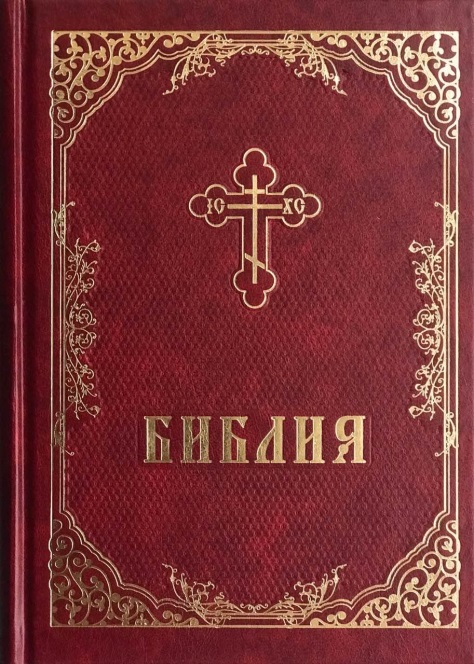 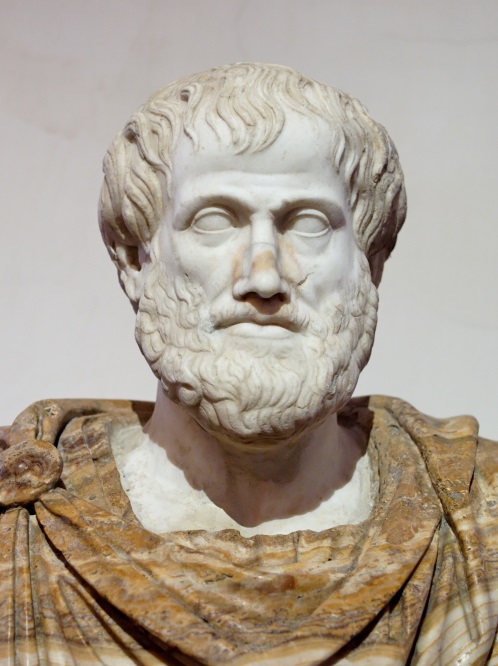 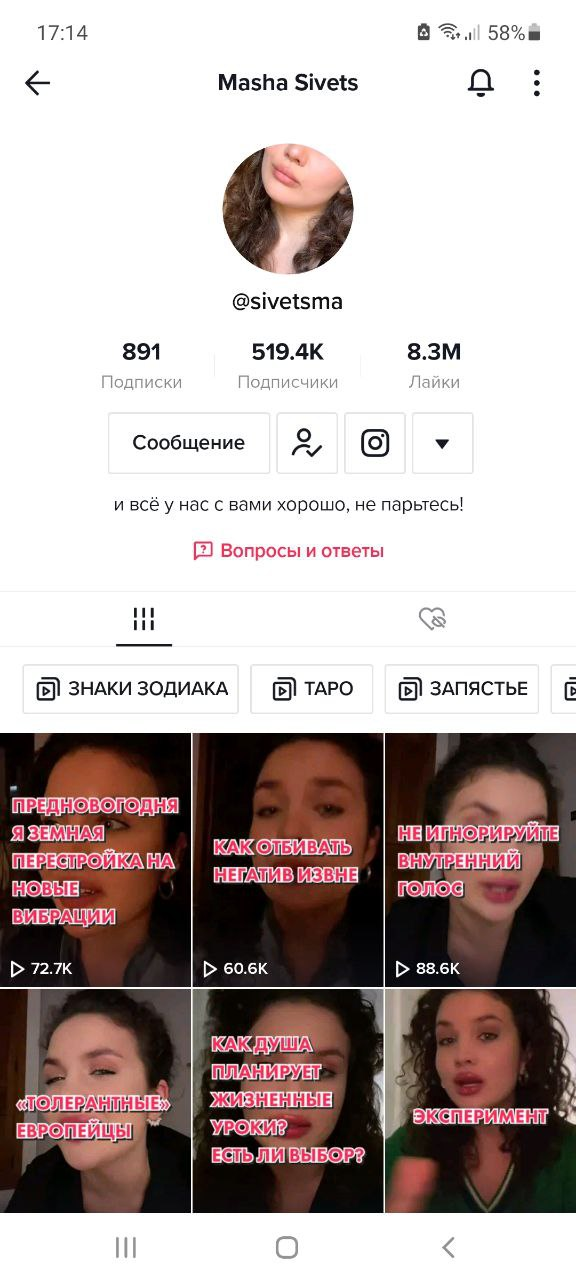 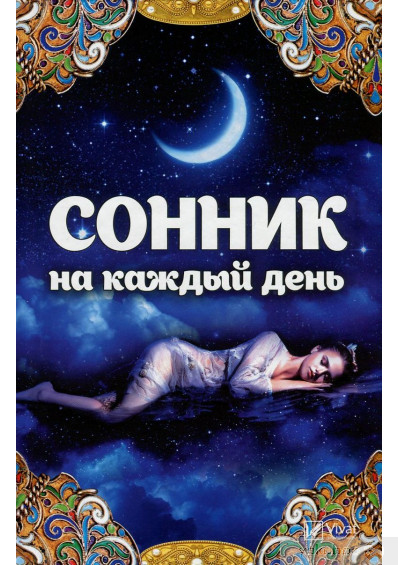 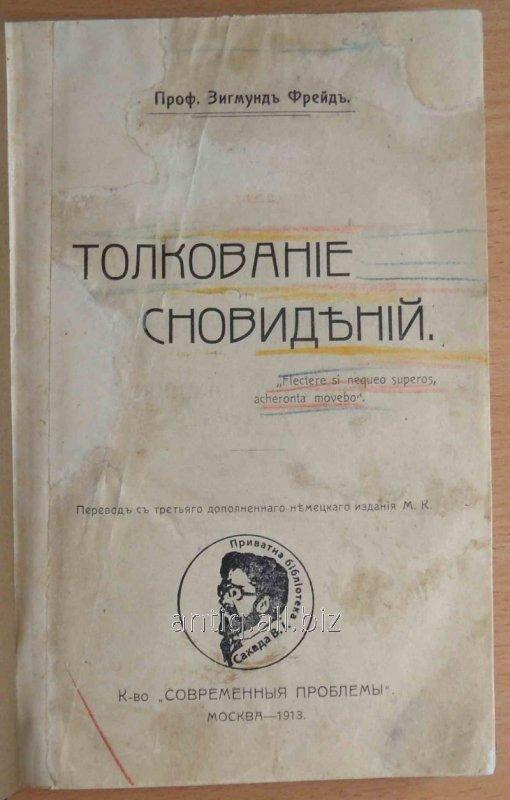 